ООД по ФЭМП «Геометрические фигуры»Образовательные задачи:- закрепить знание геометрических фигур (треугольник, круг, квадрат, прямоугольник).- учить узнавать и называть цвета.- закрепить умение определять величину предметов, результат сравнения отражать в речи: большой, маленький, поменьше.- упражнять в сравнивании двух предметов по высоте.- находить высокий и низкий предметы.Развивающие задачи:- активизировать память, внимание, мышление.- активизировать словарь детей: вводить в речь слова, определяющие величину предметов.Воспитательные задачи:- воспитывать умение слушать воспитателя,- аккуратность при работе с карандашами,- развивать коммуникативные навыки,- учить детей работать небольшим коллективом дружно.Материалы:- демонстрационный: лисичка, коробка – сюрприз, фигурки – человечки(нарисовать заранее на бумаге геометрических человечков: круглый - желтого цвет; треугольник-красного цвета; квадрат – синего цвета; прямоугольник - зеленого см.далее)- раздаточный: картинки для раскрашивания, наборы цветных карандашей.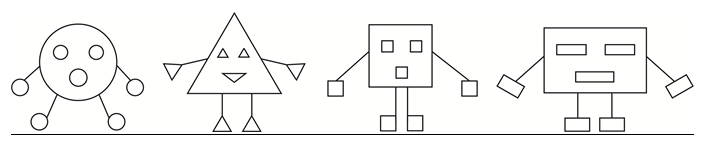  Ход занятия1 часть. Вводная.- Сегодня к нам пришла в гости лисичка.(любая другая игрушка) Давай поздороваемся с ней (дети здороваются). Лисичка хочет с нами поиграть, и поэтому она принесла с собой вот такую красивую коробку. Давай посмотрим, что лежит в этой коробке (родитель заглядывает в коробку и начинает загадывать загадки). Отгадаешь загадки и узнаешь что там в коробке.2 часть. Знакомство с геометрическими человечками.Итак, слушай первую загадку:- Нет углов у меня и похож на блюдце я.На тарелку и на крышку,На кольцо и колесо.Угадайте, друзья, кто же я?Отгадка: Круг.-Верно, молодцы. А кто это у нас (достаем круглого человечка). Это круглый человечек. У него есть ручки. Какие они?Дети: Круглые.-У него есть ножки. Какие они?Дети: Круглые.-А что еще есть у круглого человечка?Дети: Глазки, ротик. Они тоже круглые.-Совершенно верно. А какого цвета человечек?Дети: Человечек – желтый.Воспитатель: А теперь найди в нашем доме что-нибудь круглое. (ребенок называют предметы круглой формы).-Слушайте следующую загадку от лисички:- Три вершины, три угла, три сторонки у меня. Кто же я?Дети: Треугольник.- (показывает треугольного человечка). Познакомьтесь, это треугольный человечек. Какого он цвета? Что у него есть?Дети: Человечек красного цвета, у него есть ручки, ножки, глазки, ротик. Они все треугольные.- А что похоже на треугольник?Дети: Флажок, пирамидка, крыша домика.- Какой ты молодцы! А у нас с лисичкой еще есть загадки.- Что похоже на открытку,На конверт и на платок?Что сравнить скажите можноС одеялом и ковром?Какая это фигура?Дети: Прямоугольник.-У нашего прямоугольного человечка руки круглые?Дети: Нет. Они прямоугольные.- А ножки, глазки, ротик на какую фигуру похожи?Дети: На прямоугольник.- Покажи длинные стороны у прямоугольника, короткие стороны. Хорошо. А какого цвета наш прямоугольник?Дети: Прямоугольник – зеленый.- А теперь посмотри, что вы видишь прямоугольное?Дети: Окна, двери, кирпичи.- Молодец! Слушай следующую загадку:- Не овал я и не круг, треугольнику не друг,Прямоугольнику я брат.И зовут меня...Дети: Квадрат.- Познакомьтесь – это квадратный человек. А почему он называется так?Дети: Человек похож на квадрат.- Что еще есть у квадратного человечка?Дети: Ручки, глазки, ножки, ротик. Они квадратные.- Посмотри внимательно на наш дом и найди что-нибудь квадратное.Дети: книжка, окно, кубик.- Лисичка спрашивает у нас, какого цвета квадратный человечек?Дети: Синего.- Я думаю, что лисичке очень понравилось с нами играть. А сейчас мы отдохнем. Я приглашаю тебя поиграть в «Трех медведей».3 часть. Физкультминутка.«Солдатик»
На одной ноге постой-ка, Стоять на одной ноге, руки на пояс.
Будто ты солдатик стойкий.
Ну, смелее подними,
Да гляди, не упади.
А сейчас постой на левой,
Если ты солдатик смелый.
А сейчас постой на правой, Выпрямить левую ногу, руки в стороны.
Если ты солдатик бравый.4 часть. Практическая.- А сейчас нас ждет еще одна интересная работа. Я тебя приглашаю в военную часть.Ребенок садится за стол. Припасены листы с заданием: закрасить солдатиков, высокого солдата желтым цветом, а низкого солдата – красным.- Посмотри, солдаты одинакового роста?Дети: Разные. Один высокий, другой низкий- Раскрась солдатиков, старайся это делать аккуратно, не заезжая за края.- Ты сегодня порадовал и меня и лисичку своей игрой. 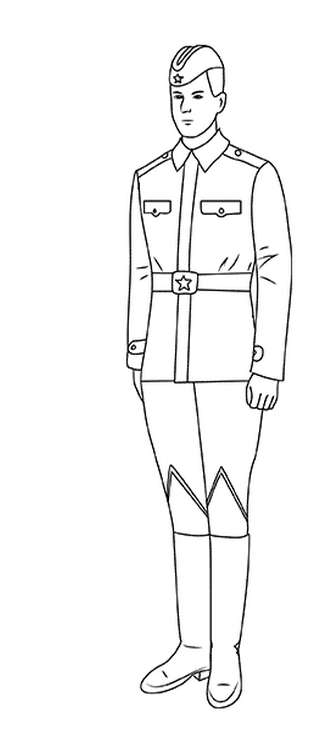 